                          FICHA DE DISCIPLINA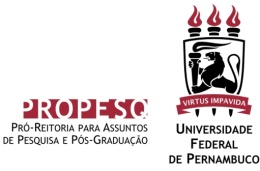 DA PÓS-GRADUAÇÃO STRICTO SENSU - UFPEPROGRAMA:Pós-Graduação em Design Pós-Graduação em Design Pós-Graduação em Design Pós-Graduação em Design Pós-Graduação em Design CENTRO:Centro de Artes e Comunicação Centro de Artes e Comunicação Centro de Artes e Comunicação Centro de Artes e Comunicação Centro de Artes e Comunicação DADOS DA DISCIPLINADADOS DA DISCIPLINADADOS DA DISCIPLINADADOS DA DISCIPLINADADOS DA DISCIPLINADADOS DA DISCIPLINACÓDIGO DA DISCIPLINA:Ergonomia do Ambiente ConstruídoErgonomia do Ambiente ConstruídoErgonomia do Ambiente ConstruídoErgonomia do Ambiente ConstruídoErgonomia do Ambiente ConstruídoCARGA HORÁRIA:60 h60 hNÚMERO DE CRÉDITOS:NÚMERO DE CRÉDITOS:4TIPO DE COMPONENTE:( x  ) disciplina( x  ) disciplina(   ) tópicos especiais(   ) tópicos especiais(   ) semináriosPROFESSOR:Vilma Maria Villarouco SantosVilma Maria Villarouco SantosVilma Maria Villarouco SantosVilma Maria Villarouco SantosVilma Maria Villarouco SantosEMENTA:Estudo da Ergonomia aplicada ao ambiente construído, a partir do entendimento e aplicação da visão sistêmica da ergonomia sobre o espaço de trabalho e atividade. Aplicação de metodologias e ferramentas à concepção e avaliação de ambientes, focando os diversos componentes do sistema.Estudo da Ergonomia aplicada ao ambiente construído, a partir do entendimento e aplicação da visão sistêmica da ergonomia sobre o espaço de trabalho e atividade. Aplicação de metodologias e ferramentas à concepção e avaliação de ambientes, focando os diversos componentes do sistema.Estudo da Ergonomia aplicada ao ambiente construído, a partir do entendimento e aplicação da visão sistêmica da ergonomia sobre o espaço de trabalho e atividade. Aplicação de metodologias e ferramentas à concepção e avaliação de ambientes, focando os diversos componentes do sistema.Estudo da Ergonomia aplicada ao ambiente construído, a partir do entendimento e aplicação da visão sistêmica da ergonomia sobre o espaço de trabalho e atividade. Aplicação de metodologias e ferramentas à concepção e avaliação de ambientes, focando os diversos componentes do sistema.Estudo da Ergonomia aplicada ao ambiente construído, a partir do entendimento e aplicação da visão sistêmica da ergonomia sobre o espaço de trabalho e atividade. Aplicação de metodologias e ferramentas à concepção e avaliação de ambientes, focando os diversos componentes do sistema.OBJETIVOS:Dotar o estudante da capacidade de criticamente avaliar, planejar e inserir elementos da ergonomia nos estudos de ambientes internos e urbanos.Dotar o estudante da capacidade de criticamente avaliar, planejar e inserir elementos da ergonomia nos estudos de ambientes internos e urbanos.Dotar o estudante da capacidade de criticamente avaliar, planejar e inserir elementos da ergonomia nos estudos de ambientes internos e urbanos.Dotar o estudante da capacidade de criticamente avaliar, planejar e inserir elementos da ergonomia nos estudos de ambientes internos e urbanos.Dotar o estudante da capacidade de criticamente avaliar, planejar e inserir elementos da ergonomia nos estudos de ambientes internos e urbanos.CONTEUDO PROGRAMATICO:Introdução: a Ergonomia e o Ambiente Construído; Apresentação da disciplina; Introdução A Ergonomia e o Ambiente Construído; Percepção ambiental + Constelação de Atributos; noções de Acessibilidade; minários Metodologias; Percepção Ambiental – Poema dos desejos, Seleção visual, Mapa mental,  Behavior settings, Mapas cognitivos; Espaço da Habitação; Legislações e Conforto Ambiental; Apresentação de Estudos de Casos; Antropometria aplicada ao ambiente; seminários apresentação de casos desenvolvidos pelos estudantesIntrodução: a Ergonomia e o Ambiente Construído; Apresentação da disciplina; Introdução A Ergonomia e o Ambiente Construído; Percepção ambiental + Constelação de Atributos; noções de Acessibilidade; minários Metodologias; Percepção Ambiental – Poema dos desejos, Seleção visual, Mapa mental,  Behavior settings, Mapas cognitivos; Espaço da Habitação; Legislações e Conforto Ambiental; Apresentação de Estudos de Casos; Antropometria aplicada ao ambiente; seminários apresentação de casos desenvolvidos pelos estudantesIntrodução: a Ergonomia e o Ambiente Construído; Apresentação da disciplina; Introdução A Ergonomia e o Ambiente Construído; Percepção ambiental + Constelação de Atributos; noções de Acessibilidade; minários Metodologias; Percepção Ambiental – Poema dos desejos, Seleção visual, Mapa mental,  Behavior settings, Mapas cognitivos; Espaço da Habitação; Legislações e Conforto Ambiental; Apresentação de Estudos de Casos; Antropometria aplicada ao ambiente; seminários apresentação de casos desenvolvidos pelos estudantesIntrodução: a Ergonomia e o Ambiente Construído; Apresentação da disciplina; Introdução A Ergonomia e o Ambiente Construído; Percepção ambiental + Constelação de Atributos; noções de Acessibilidade; minários Metodologias; Percepção Ambiental – Poema dos desejos, Seleção visual, Mapa mental,  Behavior settings, Mapas cognitivos; Espaço da Habitação; Legislações e Conforto Ambiental; Apresentação de Estudos de Casos; Antropometria aplicada ao ambiente; seminários apresentação de casos desenvolvidos pelos estudantesIntrodução: a Ergonomia e o Ambiente Construído; Apresentação da disciplina; Introdução A Ergonomia e o Ambiente Construído; Percepção ambiental + Constelação de Atributos; noções de Acessibilidade; minários Metodologias; Percepção Ambiental – Poema dos desejos, Seleção visual, Mapa mental,  Behavior settings, Mapas cognitivos; Espaço da Habitação; Legislações e Conforto Ambiental; Apresentação de Estudos de Casos; Antropometria aplicada ao ambiente; seminários apresentação de casos desenvolvidos pelos estudantesMETODOLOGIA:Aulas expositivas com a utilização de quadro e apresentações em projetor multimídia. Aplicação do conteúdo explorado em problemas relacionados ao foco de interesse do trabalho a ser desenvolvido.Discussões em grupo a partir de textos fornecidos e/ou a partir de revisões de literaturaAulas expositivas com a utilização de quadro e apresentações em projetor multimídia. Aplicação do conteúdo explorado em problemas relacionados ao foco de interesse do trabalho a ser desenvolvido.Discussões em grupo a partir de textos fornecidos e/ou a partir de revisões de literaturaAulas expositivas com a utilização de quadro e apresentações em projetor multimídia. Aplicação do conteúdo explorado em problemas relacionados ao foco de interesse do trabalho a ser desenvolvido.Discussões em grupo a partir de textos fornecidos e/ou a partir de revisões de literaturaAulas expositivas com a utilização de quadro e apresentações em projetor multimídia. Aplicação do conteúdo explorado em problemas relacionados ao foco de interesse do trabalho a ser desenvolvido.Discussões em grupo a partir de textos fornecidos e/ou a partir de revisões de literaturaAulas expositivas com a utilização de quadro e apresentações em projetor multimídia. Aplicação do conteúdo explorado em problemas relacionados ao foco de interesse do trabalho a ser desenvolvido.Discussões em grupo a partir de textos fornecidos e/ou a partir de revisões de literaturaAVALIAÇÃO:Seminários; desenvolvimento de tema a ser combinado, apresentado em forma de artigo e/ou relatório; participação nas discussões em sala.Seminários; desenvolvimento de tema a ser combinado, apresentado em forma de artigo e/ou relatório; participação nas discussões em sala.Seminários; desenvolvimento de tema a ser combinado, apresentado em forma de artigo e/ou relatório; participação nas discussões em sala.Seminários; desenvolvimento de tema a ser combinado, apresentado em forma de artigo e/ou relatório; participação nas discussões em sala.Seminários; desenvolvimento de tema a ser combinado, apresentado em forma de artigo e/ou relatório; participação nas discussões em sala.BIBLIOGRAFIA:- Um novo olhar para o projeto: a ergonomia no ambiente construído. Vols I, II, III e IV - Claudia Mont`Alvão e Vilma Villarouco (orgs)- Ergodesign do ambiente construído e habitado - Anamaria de Moraes- Textos selecionados publicados em periódicos e livros nacionais e internacionais ( a serem indicados)- Um novo olhar para o projeto: a ergonomia no ambiente construído. Vols I, II, III e IV - Claudia Mont`Alvão e Vilma Villarouco (orgs)- Ergodesign do ambiente construído e habitado - Anamaria de Moraes- Textos selecionados publicados em periódicos e livros nacionais e internacionais ( a serem indicados)- Um novo olhar para o projeto: a ergonomia no ambiente construído. Vols I, II, III e IV - Claudia Mont`Alvão e Vilma Villarouco (orgs)- Ergodesign do ambiente construído e habitado - Anamaria de Moraes- Textos selecionados publicados em periódicos e livros nacionais e internacionais ( a serem indicados)- Um novo olhar para o projeto: a ergonomia no ambiente construído. Vols I, II, III e IV - Claudia Mont`Alvão e Vilma Villarouco (orgs)- Ergodesign do ambiente construído e habitado - Anamaria de Moraes- Textos selecionados publicados em periódicos e livros nacionais e internacionais ( a serem indicados)- Um novo olhar para o projeto: a ergonomia no ambiente construído. Vols I, II, III e IV - Claudia Mont`Alvão e Vilma Villarouco (orgs)- Ergodesign do ambiente construído e habitado - Anamaria de Moraes- Textos selecionados publicados em periódicos e livros nacionais e internacionais ( a serem indicados)